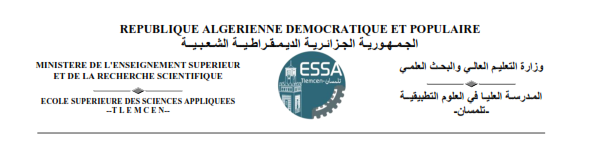 Planning des examens de rattrapage (deuxième semestre) : 3ème  année (Filière : Electrotechnique Option : Energie et environnement)JoursHoraireLundi13/06/2022Mardi14/06/2022Mercredi15/06/202208h30-10h00Appareillage Mesure & Protection Ghezouani Outils physiques pour l’ingénieur 2A.GHOMRIAsservissement numériqueA.Meghebbar10h30-12h00Entreprenariat et startupE.KadaouiAnglais scientifique et technique 1N.BENHBIBLogique et calculateurG.Abdellaoui14h30-16h00Salle 07Electrotechnique 2Kerboua Energie renouvelable 1F. Boukli-Hacene